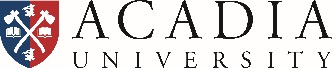 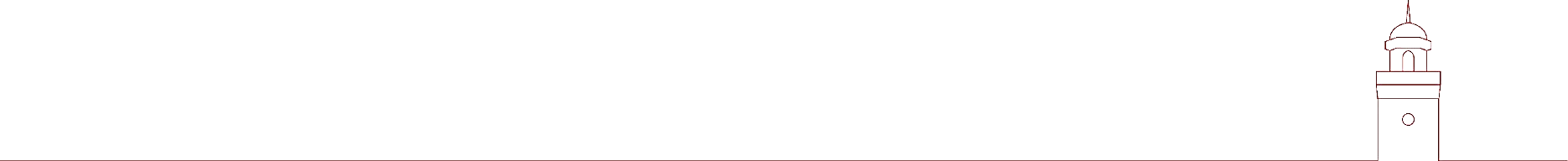 This form can be used to document notable incidents of an employee’s performance, either positive or negative. The completed form should be retained by the supervisor as a point of reference for performance-related discussions with the employee (such as the Annual Planning and Performance Review process).Signature of Supervisor:	______________________________ 	Date:	__________________________Date incident occurredEmployee’s nameSupervisor’s nameDescription of what occurredPerson(s) who reported or witnessed incidentLocation of incidentDate incident discussed with employeeSuggestions for avoidance of similar incidents in future (if the incident was of a negative nature)